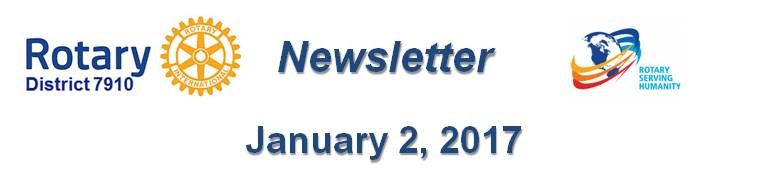 Rotary Blue is not just any blueBy Laura Spear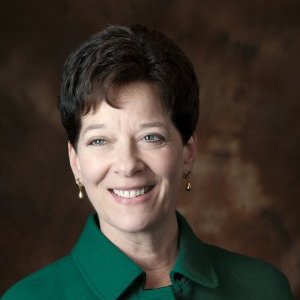 Rotarians are smart, compassionate, persevering, and inspiring. As a result, Rotary International has chosen a set of colors to express those attributes. A few specific shades of blue and a touch of gold are our predominant colors. To create a unified look and feel, these leadership colors should be used more often than other colors in our palette. Use Rotary Azure most often, and reserve Rotary Sky Blue and Rotary Royal Blue to complement and highlight. Rotary Gold should be used as the “jewel” on a page. To find out the exact RGB specifications, in the Rotary Voice and Visual Identity Guidelines, click here.To learn more about PR for your club, click on the "Public Relations" section of the navigation bar of the District 7910 website.Laura Spear, chair of District 7910's Public Relations Committee, may be reached at laura@spear.net.Click here for an excellent example of a club-event promotional video by Concord President Steve Kirk.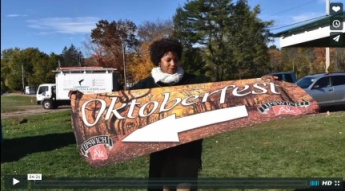 Return to January 2 NewsletterVisit our website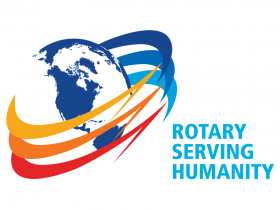 'Like' our Facebook page'Follow' us on Twitter